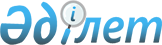 О внесении изменений и дополнения в постановление Правительства Республики Казахстан от 15 апреля 2015 года № 241 "О распределении и Правилах использования средств целевого трансферта из Национального фонда Республики Казахстан на реализацию проектов по содействию устойчивому развитию и росту Республики Казахстан, осуществляемых совместно с международными финансовыми организациями в рамках рамочных соглашений о партнерстве"Постановление Правительства Республики Казахстан от 23 июля 2015 года № 576      Правительство Республики Казахстан ПОСТАНОВЛЯЕТ:



      1. Внести в постановление Правительства Республики Казахстан от 15 апреля 2015 года № 241 «О распределении и Правилах использования средств целевого трансферта из Национального фонда Республики Казахстан на реализацию проектов по содействию устойчивому развитию и росту Республики Казахстан, осуществляемых совместно с международными финансовыми организациями в рамках рамочных соглашений о партнерстве» следующие изменения и дополнение:



      1) в распределении средств целевого трансферта из Национального фонда Республики Казахстан на реализацию проектов по содействию устойчивому развитию и росту Республики Казахстан, осуществляемых совместно с международными финансовыми организациями в рамках рамочных соглашений о партнерстве на 2015 год, утвержденном указанным постановлением:



      в разделе «3. На реализацию бюджетных инвестиционных проектов, реализуемых путем привлечения внешнего правительственного займа от МФО»:



      строку, порядковый номер 4, исключить;



      раздел «5. На реализацию мероприятий технической помощи, осуществляемых путем привлечения связанных грантов от МФО» дополнить строкой, порядковый номер 3, следующего содержания:

«                                                                   »;



      раздел «6. Целевые трансферты областным бюджетам, бюджетам городов Астаны и Алматы на развитие на увеличение уставного капитала субъектов квазигосударственного сектора (коммунальных государственных предприятий)» изложить в следующей редакции:

«                                                                   »;



      2) в Правилах использования средств целевого трансферта из Национального фонда Республики Казахстан на реализацию проектов по содействию устойчивому развитию и росту Республики Казахстан, осуществляемых совместно с международными финансовыми организациями в рамках рамочных соглашений о партнерстве, утвержденных указанным постановлением:



      в разделе «1. Общие положения»:



      подпункт 9) пункта 2 изложить в следующей редакции:

      «9) трехсторонние соглашения – соглашения, заключаемые администраторами республиканских бюджетных программ с местными исполнительными органами и международными финансовыми организациями о реализации проектов, финансируемых за счет займов субъектам квазигосударственного сектора, софинансируемых за счет целевых трансфертов на развитие и средств местного бюджета в рамках рамочных соглашений;»;



      подпункт 4) пункта 6 изложить в следующей редакции:

      «4) в виде целевых трансфертов на развитие на увеличение уставного капитала субъектов квазигосударственного сектора для реализации проектов по заимствованию субъектов квазигосударственного сектора в рамках трехсторонних соглашений;»;



      заголовок раздела 6 изложить в следующей редакции:

      «6. Порядок использования и распределения средств в виде целевых трансфертов на развитие на увеличение уставного капитала субъектов квазигосударственного сектора для реализации проектов по заимствованию субъектов квазигосударственного сектора в рамках трехсторонних соглашений»;



      пункт 35 изложить в следующей редакции:

      «35. Софинансирование проектов по заимствованию субъектов квазигосударственного сектора, направленных на увеличение уставного капитала субъектов квазигосударственного сектора в рамках трехсторонних соглашений (далее – проекты по заимствованию субъектов квазигосударственного сектора), осуществляется после подписания трехстороннего соглашения.».



      2. Настоящее постановление вводится в действие со дня его подписания.      Премьер-Министр

      Республики Казахстан                       К. Масимов
					© 2012. РГП на ПХВ «Институт законодательства и правовой информации Республики Казахстан» Министерства юстиции Республики Казахстан
				3.Проект «Уничтожение отходов, содержащих стойкие органические загрязнители, в Республике Казахстан»20 684МЭВБ6. Целевые трансферты областным бюджетам, бюджетам городов Астаны и Алматы на развитие на увеличение уставного капитала субъектов квазигосударственного сектора6. Целевые трансферты областным бюджетам, бюджетам городов Астаны и Алматы на развитие на увеличение уставного капитала субъектов квазигосударственного сектора6. Целевые трансферты областным бюджетам, бюджетам городов Астаны и Алматы на развитие на увеличение уставного капитала субъектов квазигосударственного сектора6. Целевые трансферты областным бюджетам, бюджетам городов Астаны и Алматы на развитие на увеличение уставного капитала субъектов квазигосударственного сектора6. Целевые трансферты областным бюджетам, бюджетам городов Астаны и Алматы на развитие на увеличение уставного капитала субъектов квазигосударственного сектораКызылординская областьКызылординская область349 655МНЭЕБРР1.Строительство и реконструкция системы водоснабжения и водоотведения в городе Кызылорде233 362МНЭЕБРР2.Строительство и реконструкция системы теплоснабжения города Кызылорды 116 293МНЭЕБРРИтогоИтого7 006 593